PRILOGA IIIVZOREC URADNEGA SPRIČEVALA IZ ČLENA 4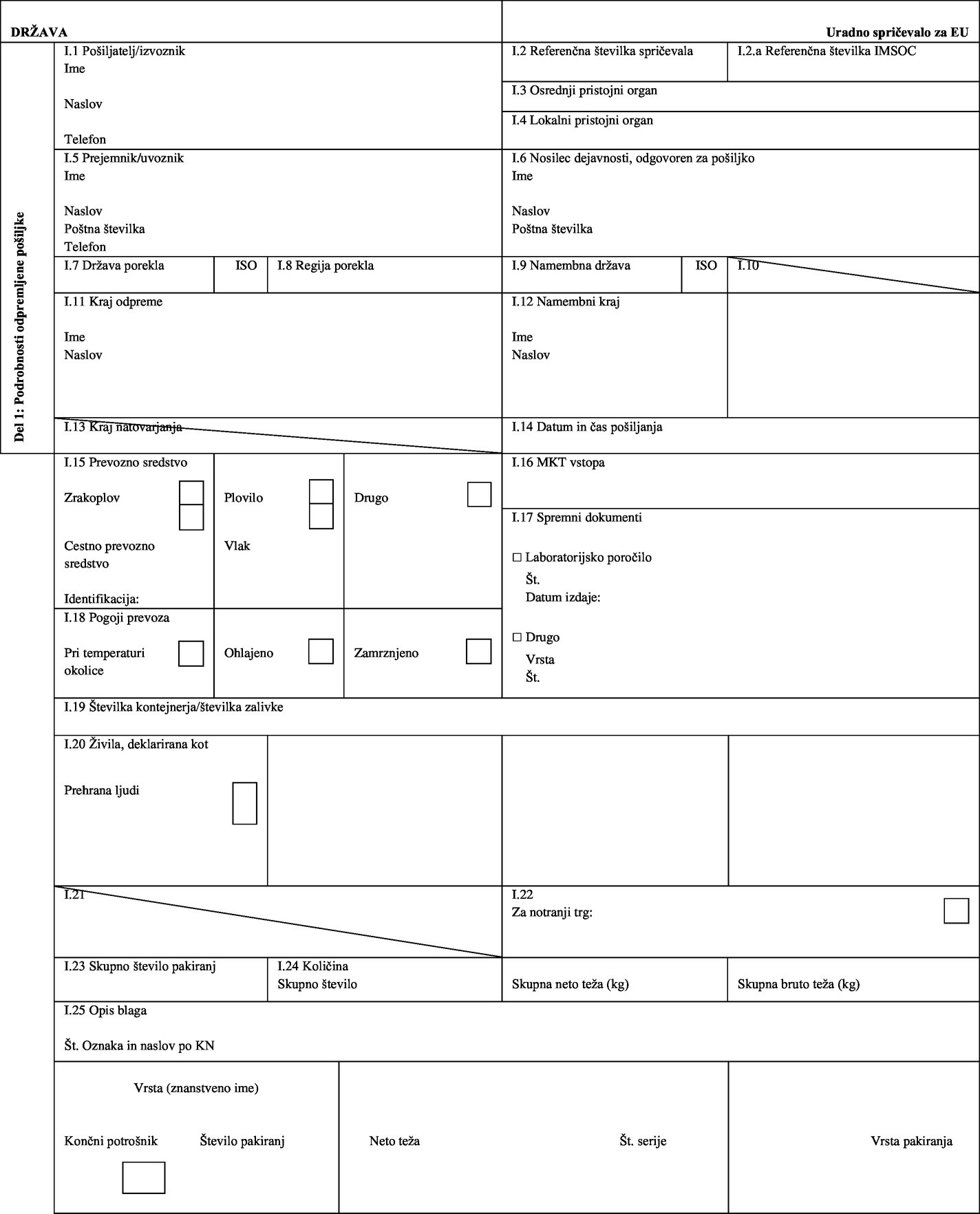 JAPONSKAUradno spričevalo za vstop živil in krme v UnijoUradno spričevalo za vstop živil in krme v UnijoV skladu z Izvedbeno uredbo Komisije (EU) 2021/1533 o uvedbi posebnih pogojev za uvoz krme in živil, ki izvirajo iz Japonske ali so od tam odpremljeni, po nesreči v jedrski elektrarni Fukušima……(pooblaščeni predstavnik iz člena 5(2) ali (3) Izvedbene uredbe (EU) 2021/1533)POTRJUJE, da je pošiljka v skladu z določbami veljavne japonske zakonodaje glede mejnih vrednosti za vsoto cezija-134 in cezija-137.POTRJUJE, da pošiljka zadeva:OpombeV skladu z Izvedbeno uredbo Komisije (EU) 2021/1533 o uvedbi posebnih pogojev za uvoz krme in živil, ki izvirajo iz Japonske ali so od tam odpremljeni, po nesreči v jedrski elektrarni Fukušima……(pooblaščeni predstavnik iz člena 5(2) ali (3) Izvedbene uredbe (EU) 2021/1533)POTRJUJE, da je pošiljka v skladu z določbami veljavne japonske zakonodaje glede mejnih vrednosti za vsoto cezija-134 in cezija-137.POTRJUJE, da pošiljka zadeva:OpombeV skladu z Izvedbeno uredbo Komisije (EU) 2021/1533 o uvedbi posebnih pogojev za uvoz krme in živil, ki izvirajo iz Japonske ali so od tam odpremljeni, po nesreči v jedrski elektrarni Fukušima……(pooblaščeni predstavnik iz člena 5(2) ali (3) Izvedbene uredbe (EU) 2021/1533)POTRJUJE, da je pošiljka v skladu z določbami veljavne japonske zakonodaje glede mejnih vrednosti za vsoto cezija-134 in cezija-137.POTRJUJE, da pošiljka zadeva:OpombeŽig in podpis pooblaščenega predstavnika iz člena 5(2) ali (3) Izvedbene uredbe (EU) 2021/1533Žig in podpis pooblaščenega predstavnika iz člena 5(2) ali (3) Izvedbene uredbe (EU) 2021/1533